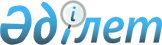 О признании утратившими силу некоторых решений Министерства индустрии и торговли Республики КазахстанПриказ и.о. Министра индустрии и новых технологий Республики Казахстан от 5 октября 2012 года № 362

      В соответствии с пунктом 1 статьи 21-1 Закона Республики Казахстан «О нормативных правовых актах» ПРИКАЗЫВАЮ:



      1. Признать утратившими силу некоторые решения Министерства индустрии и торговли Республики Казахстан согласно приложению к настоящему приказу.



      2. Комитету по инвестициям Министерства индустрии и новых технологий Республики Казахстан (Хаиров Е.К.) в недельный срок направить копию настоящего приказа в Министерство юстиции Республики Казахстан и обеспечить его официальное опубликование в средствах массовой информации.

      3. Настоящий приказ вводится в действие со дня его подписания.      И.о. Министра                              А.Рау

Приложение к приказу     

Министра индустрии и новых  

технологий Республики Казахстан

от 5 октября 2012 года № 362  

Перечень

утративших силу некоторых решений Министерства индустрии

и торговли Республики Казахстан

      1) Приказ Министра индустрии и торговли Республики Казахстан от 18 октября 2007 года № 305 «Об утверждении документов, регламентирующих деятельность специальных экономических зон» (зарегистрированный в Министерстве юстиции Республики Казахстан 8 ноября 2007 года № 4985, опубликованный в бюллетене нормативных правовых актов центральных исполнительных и иных государственных органов Республики Казахстан, декабрь 2007 г. № 12, ст. 294).



      2) Приказ Министра индустрии и торговли Республики Казахстан от 14 марта 2008 года № 89 «О внесении изменений в приказ Министра индустрии и торговли Республики Казахстан от 18 октября 2007 года № 305 «Об утверждении документов, регламентирующих деятельность специальных экономических зон» (зарегистрированный в Министерстве юстиции Республики Казахстан 9 апреля 2008 года № 5185, опубликованный в «Юридическая газета» от 25 апреля 2008 года, № 62 (1462), собрание актов центральных исполнительных и иных государственных органов Республики Казахстан № 7 от 17 июля 2008 года).



      3) Приказ Министра индустрии и торговли Республики Казахстан от 24 октября 2007 года № 311 «Об утверждении требований по составлению концепции, экономического обоснования и проекта положения о специальной экономической зоне» (зарегистрированный в Министерстве юстиции Республики Казахстан 12 ноября 2007 года № 4996, опубликованный в бюллетене нормативных правовых актов центральных исполнительных и иных государственных органов Республики Казахстан, декабрь 2007 г. № 12, ст. 295).



      4) Приказ и.о. Министра индустрии и торговли Республики Казахстан от 26 февраля 2008 года № 59 «О внесении изменений и дополнений в приказ Министра индустрии и торговли Республики Казахстан от 15 октября 2007 года № 302 «Об утверждении Правил допуска физических и юридических лиц к осуществлению деятельности на территории специальной экономической зоны» (зарегистрированный в Министерстве юстиции Республики Казахстан 28 марта 2008 года № 5173, опубликованный в «Юридическая газета» от 25 апреля 2008 года, № 62 (1462), собрание актов центральных исполнительных и иных государственных органов Республики Казахстан № 7 от 17 июля 2008 года).



      5) Приказ Министра индустрии и торговли Республики Казахстан от 5 февраля 2009 года № 31 «Об утверждении Правил выдачи подтверждения участникам специальной экономической зоны» (зарегистрированный в Министерстве юстиции Республики Казахстан 20 февраля 2009 года № 5553, опубликованный в «Юридическая газета» от 6 марта 2009 года № 35 (1632).
					© 2012. РГП на ПХВ «Институт законодательства и правовой информации Республики Казахстан» Министерства юстиции Республики Казахстан
				